PODPORA MLADÝM CHEMIKOM členom SChemS v roku 2024Slovenská Chemická Spoločnosť mimo výhod plynúcich z jej členstvaschems.sk/clenstvo-v-schs/venuje pozornosť mladej generácii chemikov. Každoročne podporuje mladých chemikov v ich vedeckej práci možnosťou aktívnej účasti na domácich alebo zahraničných zjazdoch 
za zvýhodnených podmienok. Vek uchádzača by v dobe konania zjazdu nemal dosiahnuť 
30 rokov. Pri prihlasovaní je potrebné zohľadniť, či v dobe konania podujatia bude navrhovaná osoba ešte študentom/doktorandom/zamestnancom.Zoznam tohtoročných akcií podporovaných SChemS:76. Zjazd chemikov, 26.-29. august 2024, Ostrava66. Poľský zjazd chemikov, 16.-20. september 2024, PoznaňVybraným účastníkom bude v obidvoch prípadoch hradené vložné a ubytovanie (alebo ich časť). Účastník si hradí cestovné a diéty a zároveň je potrebné potvrdenie o finančnej spoluúčasti zamestnávateľa a predsedu príslušnej odbornej skupiny SChemS.Na podporu majú nárok výhradne mladí členovia SChemS (do 30 rokov), ktorí majú zaplatené členské do roku 2024. Vyplnenú žiadosť zašlite najneskôr do 10.03.2024 na email info@schems.sk.Výber bude uskutočnený na zasadnutí Výboru SChemS a následne zverejnený na webovej stránke: schems.sk/ (v prípade neobsadenia/odhlásenia môžu byť miesta obsadené neskôr bez výberu na základe podkladov z Prihlášky). V Bratislave, 16.01.2024prof. Ing. Ľubomír Švorc, DrSc.predseda SChemSSlovenská chemická spoločnosť, Radlinského 9, 812 15 Bratislava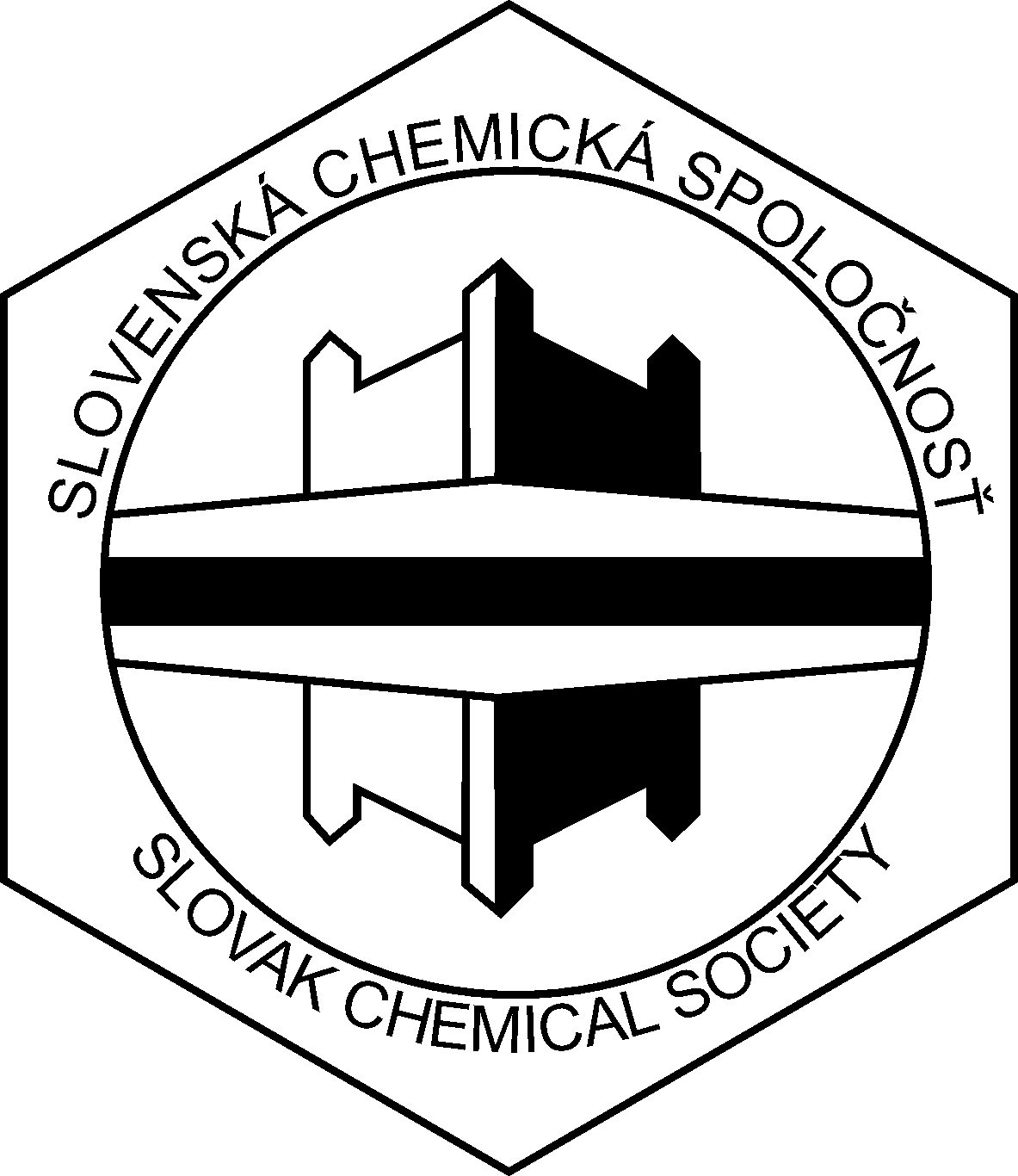 https://schems.sk/, info@schems.skČlenská prihláškaVYPLŇTE ČITATEĽNE VEĽKÝM TLAČENÝM PÍSMOM. Podpísanú prihlášku s vyplnenou I. a II. časťou doručte, prosíme, na adresu SChemS.Žiadosťo podporu poskytovanú Slovenskou chemickou spoločnosťou na rok 2024Vyplní SChemSPodpora SChemS:	schválená – neschválená	    Podpis:			  Dátum:Žiadateľ (meno a priezvisko, tituly):Člen SChemS od (rok):				E-mail: Dátum narodenia:					Miesto narodenia: Číslo OP (u cudzinca číslo pasu):Adresa trvalého bydliska:Pracovisko s adresou:Druh štúdia (bakalárske/magisterské/inžinierske/doktorandské):Názov odboru štúdia:Meno, priezvisko a tituly školiteľa:Účel podpory (vložné, pobytové náklady):Dĺžka trvania akcie (od/do):Cestovné náklady (rozpísať):Spolufinancovanie na cestovné a diéty (organizácia, suma):Plánovaný príspevok (poster alebo prednáška):Predbežný názov príspevku:Autori príspevku: Krátky abstrakt:Odôvodnenie (zoznam publikácií, abstraktov, ocenenia, iné):Dátum:Súhlas zamestnávateľa (financovanie):Súhlas Predsedu odbornej skupiny SChemS:I. časť: Vyplní uchádzač o individuálne členstvo v SChemSI. časť: Vyplní uchádzač o individuálne členstvo v SChemSI. časť: Vyplní uchádzač o individuálne členstvo v SChemSI. časť: Vyplní uchádzač o individuálne členstvo v SChemSI. časť: Vyplní uchádzač o individuálne členstvo v SChemSI. časť: Vyplní uchádzač o individuálne členstvo v SChemSI. časť: Vyplní uchádzač o individuálne členstvo v SChemSI. časť: Vyplní uchádzač o individuálne členstvo v SChemSI. časť: Vyplní uchádzač o individuálne členstvo v SChemSI. časť: Vyplní uchádzač o individuálne členstvo v SChemSOsobné údaje uchádzača (podliehajú režimu GDPR)Osobné údaje uchádzača (podliehajú režimu GDPR)Osobné údaje uchádzača (podliehajú režimu GDPR)Osobné údaje uchádzača (podliehajú režimu GDPR)Osobné údaje uchádzača (podliehajú režimu GDPR)Osobné údaje uchádzača (podliehajú režimu GDPR)Osobné údaje uchádzača (podliehajú režimu GDPR)Osobné údaje uchádzača (podliehajú režimu GDPR)Osobné údaje uchádzača (podliehajú režimu GDPR)Osobné údaje uchádzača (podliehajú režimu GDPR)MenoDátum narodeniaDátum narodeniaDátum narodeniaPriezviskoTitul(y)Titul(y)Titul(y)Adresa bydliskaAdresa bydliskaAdresa pracoviskaAdresa pracoviskaAdresa elektronickej poštyAdresa elektronickej poštyTel. číslo (s predvoľbou)Tel. číslo (s predvoľbou)Tel. číslo (s predvoľbou)Kam chcete dostávať časopis ChemZi?*Kam chcete dostávať časopis ChemZi?*1. na adresu bydliska2. na adresu pracoviska2. na adresu pracoviska3. elektronickú verziu na email3. elektronickú verziu na email3. elektronickú verziu na email4. nemám záujem 
o časopis4. nemám záujem 
o časopisZaradenie uchádzača do Odbornej skupiny SChemSZaradenie uchádzača do Odbornej skupiny SChemSZaradenie uchádzača do Odbornej skupiny SChemSZaradenie uchádzača do Odbornej skupiny SChemSZaradenie uchádzača do Odbornej skupiny SChemSZaradenie uchádzača do Odbornej skupiny SChemSZaradenie uchádzača do Odbornej skupiny SChemSZaradenie uchádzača do Odbornej skupiny SChemSZaradenie uchádzača do Odbornej skupiny SChemSZaradenie uchádzača do Odbornej skupiny SChemSZáujem o odbornú skupinu*Záujem o odbornú skupinu*1. mám záujem 
(zakrúžkujte nižšie)1. mám záujem 
(zakrúžkujte nižšie)1. mám záujem 
(zakrúžkujte nižšie)2. nemám záujem o konkrétnu OS2. nemám záujem o konkrétnu OS2. nemám záujem o konkrétnu OS2. nemám záujem o konkrétnu OS2. nemám záujem o konkrétnu OSBratislava*Bratislava*1. Analytická chémia; 2. Anorganická chémia; 3. Fyzikálna chémia; 4. Teoretická a počítačová chémia; 5. História chémie; 6. Chémia dreva, papiera a celulózy; 7.Chémia v kultúrnom dedičstve; 8. Chromatografia a elektroforéza; 9. Jadrová chémia a rádioekológia; 10. Medicínska chémia; 11. Organická chémia;
12. Polyméry; 13. Potravinárska chémia; 14. Termická analýza; 15. Toxikológia;
16. Výučba chémie; 17. Sacharidy a glykokonjugáty; 18. Environmentálna chémia a technológia; 19. Prírodné a syntetické zeolity; 20. Názvoslovná komisia1. Analytická chémia; 2. Anorganická chémia; 3. Fyzikálna chémia; 4. Teoretická a počítačová chémia; 5. História chémie; 6. Chémia dreva, papiera a celulózy; 7.Chémia v kultúrnom dedičstve; 8. Chromatografia a elektroforéza; 9. Jadrová chémia a rádioekológia; 10. Medicínska chémia; 11. Organická chémia;
12. Polyméry; 13. Potravinárska chémia; 14. Termická analýza; 15. Toxikológia;
16. Výučba chémie; 17. Sacharidy a glykokonjugáty; 18. Environmentálna chémia a technológia; 19. Prírodné a syntetické zeolity; 20. Názvoslovná komisia1. Analytická chémia; 2. Anorganická chémia; 3. Fyzikálna chémia; 4. Teoretická a počítačová chémia; 5. História chémie; 6. Chémia dreva, papiera a celulózy; 7.Chémia v kultúrnom dedičstve; 8. Chromatografia a elektroforéza; 9. Jadrová chémia a rádioekológia; 10. Medicínska chémia; 11. Organická chémia;
12. Polyméry; 13. Potravinárska chémia; 14. Termická analýza; 15. Toxikológia;
16. Výučba chémie; 17. Sacharidy a glykokonjugáty; 18. Environmentálna chémia a technológia; 19. Prírodné a syntetické zeolity; 20. Názvoslovná komisia1. Analytická chémia; 2. Anorganická chémia; 3. Fyzikálna chémia; 4. Teoretická a počítačová chémia; 5. História chémie; 6. Chémia dreva, papiera a celulózy; 7.Chémia v kultúrnom dedičstve; 8. Chromatografia a elektroforéza; 9. Jadrová chémia a rádioekológia; 10. Medicínska chémia; 11. Organická chémia;
12. Polyméry; 13. Potravinárska chémia; 14. Termická analýza; 15. Toxikológia;
16. Výučba chémie; 17. Sacharidy a glykokonjugáty; 18. Environmentálna chémia a technológia; 19. Prírodné a syntetické zeolity; 20. Názvoslovná komisia1. Analytická chémia; 2. Anorganická chémia; 3. Fyzikálna chémia; 4. Teoretická a počítačová chémia; 5. História chémie; 6. Chémia dreva, papiera a celulózy; 7.Chémia v kultúrnom dedičstve; 8. Chromatografia a elektroforéza; 9. Jadrová chémia a rádioekológia; 10. Medicínska chémia; 11. Organická chémia;
12. Polyméry; 13. Potravinárska chémia; 14. Termická analýza; 15. Toxikológia;
16. Výučba chémie; 17. Sacharidy a glykokonjugáty; 18. Environmentálna chémia a technológia; 19. Prírodné a syntetické zeolity; 20. Názvoslovná komisia1. Analytická chémia; 2. Anorganická chémia; 3. Fyzikálna chémia; 4. Teoretická a počítačová chémia; 5. História chémie; 6. Chémia dreva, papiera a celulózy; 7.Chémia v kultúrnom dedičstve; 8. Chromatografia a elektroforéza; 9. Jadrová chémia a rádioekológia; 10. Medicínska chémia; 11. Organická chémia;
12. Polyméry; 13. Potravinárska chémia; 14. Termická analýza; 15. Toxikológia;
16. Výučba chémie; 17. Sacharidy a glykokonjugáty; 18. Environmentálna chémia a technológia; 19. Prírodné a syntetické zeolity; 20. Názvoslovná komisia1. Analytická chémia; 2. Anorganická chémia; 3. Fyzikálna chémia; 4. Teoretická a počítačová chémia; 5. História chémie; 6. Chémia dreva, papiera a celulózy; 7.Chémia v kultúrnom dedičstve; 8. Chromatografia a elektroforéza; 9. Jadrová chémia a rádioekológia; 10. Medicínska chémia; 11. Organická chémia;
12. Polyméry; 13. Potravinárska chémia; 14. Termická analýza; 15. Toxikológia;
16. Výučba chémie; 17. Sacharidy a glykokonjugáty; 18. Environmentálna chémia a technológia; 19. Prírodné a syntetické zeolity; 20. Názvoslovná komisia1. Analytická chémia; 2. Anorganická chémia; 3. Fyzikálna chémia; 4. Teoretická a počítačová chémia; 5. História chémie; 6. Chémia dreva, papiera a celulózy; 7.Chémia v kultúrnom dedičstve; 8. Chromatografia a elektroforéza; 9. Jadrová chémia a rádioekológia; 10. Medicínska chémia; 11. Organická chémia;
12. Polyméry; 13. Potravinárska chémia; 14. Termická analýza; 15. Toxikológia;
16. Výučba chémie; 17. Sacharidy a glykokonjugáty; 18. Environmentálna chémia a technológia; 19. Prírodné a syntetické zeolity; 20. Názvoslovná komisiaKošice*Košice*21. Analytická chémia; 22. Anorganická chémia; 23. Fyzikálna chémia a elektrochémia; 24. Chémia tuhých látok a mechanochémia; 25. Organická chémia; 26. Výučba chémie; 27. Chémia životného prostredia21. Analytická chémia; 22. Anorganická chémia; 23. Fyzikálna chémia a elektrochémia; 24. Chémia tuhých látok a mechanochémia; 25. Organická chémia; 26. Výučba chémie; 27. Chémia životného prostredia21. Analytická chémia; 22. Anorganická chémia; 23. Fyzikálna chémia a elektrochémia; 24. Chémia tuhých látok a mechanochémia; 25. Organická chémia; 26. Výučba chémie; 27. Chémia životného prostredia21. Analytická chémia; 22. Anorganická chémia; 23. Fyzikálna chémia a elektrochémia; 24. Chémia tuhých látok a mechanochémia; 25. Organická chémia; 26. Výučba chémie; 27. Chémia životného prostredia21. Analytická chémia; 22. Anorganická chémia; 23. Fyzikálna chémia a elektrochémia; 24. Chémia tuhých látok a mechanochémia; 25. Organická chémia; 26. Výučba chémie; 27. Chémia životného prostredia21. Analytická chémia; 22. Anorganická chémia; 23. Fyzikálna chémia a elektrochémia; 24. Chémia tuhých látok a mechanochémia; 25. Organická chémia; 26. Výučba chémie; 27. Chémia životného prostredia21. Analytická chémia; 22. Anorganická chémia; 23. Fyzikálna chémia a elektrochémia; 24. Chémia tuhých látok a mechanochémia; 25. Organická chémia; 26. Výučba chémie; 27. Chémia životného prostredia21. Analytická chémia; 22. Anorganická chémia; 23. Fyzikálna chémia a elektrochémia; 24. Chémia tuhých látok a mechanochémia; 25. Organická chémia; 26. Výučba chémie; 27. Chémia životného prostrediaNováky*Nováky*28. Chémia a ekológia28. Chémia a ekológia28. Chémia a ekológia28. Chémia a ekológia28. Chémia a ekológia28. Chémia a ekológia28. Chémia a ekológia28. Chémia a ekológiaTrnava*Trnava*29. Aplikovaná chémia a biotechnológie29. Aplikovaná chémia a biotechnológie29. Aplikovaná chémia a biotechnológie29. Aplikovaná chémia a biotechnológie29. Aplikovaná chémia a biotechnológie29. Aplikovaná chémia a biotechnológie29. Aplikovaná chémia a biotechnológie29. Aplikovaná chémia a biotechnológieBanská Bystrica*Banská Bystrica*30. Chémia a vyučovanie chémie30. Chémia a vyučovanie chémie30. Chémia a vyučovanie chémie30. Chémia a vyučovanie chémie30. Chémia a vyučovanie chémie30. Chémia a vyučovanie chémie30. Chémia a vyučovanie chémie30. Chémia a vyučovanie chémieAk máte záujem o viac odborných skupín, uveďte číslo JEDNEJ skupiny, ktorú považujete za hlavnúAk máte záujem o viac odborných skupín, uveďte číslo JEDNEJ skupiny, ktorú považujete za hlavnúAk máte záujem o viac odborných skupín, uveďte číslo JEDNEJ skupiny, ktorú považujete za hlavnúAk máte záujem o viac odborných skupín, uveďte číslo JEDNEJ skupiny, ktorú považujete za hlavnúAk máte záujem o viac odborných skupín, uveďte číslo JEDNEJ skupiny, ktorú považujete za hlavnúAk máte záujem o viac odborných skupín, uveďte číslo JEDNEJ skupiny, ktorú považujete za hlavnúAk máte záujem o viac odborných skupín, uveďte číslo JEDNEJ skupiny, ktorú považujete za hlavnúAk máte záujem o viac odborných skupín, uveďte číslo JEDNEJ skupiny, ktorú považujete za hlavnúAk máte záujem o viac odborných skupín, uveďte číslo JEDNEJ skupiny, ktorú považujete za hlavnúVyhlasujem, že uvedené údaje sú pravdivé a súhlasím so spracovaním mojich osobných údajov podľa zákona č. 428/2002 Z. z. o ochrane osobných údajov v platnom znení.Vyhlasujem, že uvedené údaje sú pravdivé a súhlasím so spracovaním mojich osobných údajov podľa zákona č. 428/2002 Z. z. o ochrane osobných údajov v platnom znení.Vyhlasujem, že uvedené údaje sú pravdivé a súhlasím so spracovaním mojich osobných údajov podľa zákona č. 428/2002 Z. z. o ochrane osobných údajov v platnom znení.Vyhlasujem, že uvedené údaje sú pravdivé a súhlasím so spracovaním mojich osobných údajov podľa zákona č. 428/2002 Z. z. o ochrane osobných údajov v platnom znení.Vyhlasujem, že uvedené údaje sú pravdivé a súhlasím so spracovaním mojich osobných údajov podľa zákona č. 428/2002 Z. z. o ochrane osobných údajov v platnom znení.Vyhlasujem, že uvedené údaje sú pravdivé a súhlasím so spracovaním mojich osobných údajov podľa zákona č. 428/2002 Z. z. o ochrane osobných údajov v platnom znení.Vyhlasujem, že uvedené údaje sú pravdivé a súhlasím so spracovaním mojich osobných údajov podľa zákona č. 428/2002 Z. z. o ochrane osobných údajov v platnom znení.Vyhlasujem, že uvedené údaje sú pravdivé a súhlasím so spracovaním mojich osobných údajov podľa zákona č. 428/2002 Z. z. o ochrane osobných údajov v platnom znení.Vyhlasujem, že uvedené údaje sú pravdivé a súhlasím so spracovaním mojich osobných údajov podľa zákona č. 428/2002 Z. z. o ochrane osobných údajov v platnom znení.Vyhlasujem, že uvedené údaje sú pravdivé a súhlasím so spracovaním mojich osobných údajov podľa zákona č. 428/2002 Z. z. o ochrane osobných údajov v platnom znení.DátumDátumPodpisPodpis* Označte zvolenú možnosť – stačí zakrúžkovať číslo.* Označte zvolenú možnosť – stačí zakrúžkovať číslo.* Označte zvolenú možnosť – stačí zakrúžkovať číslo.* Označte zvolenú možnosť – stačí zakrúžkovať číslo.* Označte zvolenú možnosť – stačí zakrúžkovať číslo.* Označte zvolenú možnosť – stačí zakrúžkovať číslo.* Označte zvolenú možnosť – stačí zakrúžkovať číslo.* Označte zvolenú možnosť – stačí zakrúžkovať číslo.* Označte zvolenú možnosť – stačí zakrúžkovať číslo.* Označte zvolenú možnosť – stačí zakrúžkovať číslo.II. časť: Vyplnia dvaja aktívni členovia SChemSII. časť: Vyplnia dvaja aktívni členovia SChemSII. časť: Vyplnia dvaja aktívni členovia SChemSII. časť: Vyplnia dvaja aktívni členovia SChemSII. časť: Vyplnia dvaja aktívni členovia SChemSII. časť: Vyplnia dvaja aktívni členovia SChemSII. časť: Vyplnia dvaja aktívni členovia SChemSII. časť: Vyplnia dvaja aktívni členovia SChemSII. časť: Vyplnia dvaja aktívni členovia SChemSII. časť: Vyplnia dvaja aktívni členovia SChemSOdporúčanie členstva uchádzača – podmienka na prijatieOdporúčanie členstva uchádzača – podmienka na prijatieOdporúčanie členstva uchádzača – podmienka na prijatieOdporúčanie členstva uchádzača – podmienka na prijatieOdporúčanie členstva uchádzača – podmienka na prijatieOdporúčanie členstva uchádzača – podmienka na prijatieOdporúčanie členstva uchádzača – podmienka na prijatieOdporúčanie členstva uchádzača – podmienka na prijatieOdporúčanie členstva uchádzača – podmienka na prijatieOdporúčanie členstva uchádzača – podmienka na prijatie1. člen SChemS:meno, priezvisko 
(čl. číslo)1. člen SChemS:meno, priezvisko 
(čl. číslo)PodpisPodpis2. člen SChemS:meno, priezvisko 
(čl. číslo)2. člen SChemS:meno, priezvisko 
(čl. číslo)PodpisPodpisIII. časť: Vyplní SChemSIII. časť: Vyplní SChemSIII. časť: Vyplní SChemSIII. časť: Vyplní SChemSIII. časť: Vyplní SChemSIII. časť: Vyplní SChemSIII. časť: Vyplní SChemSIII. časť: Vyplní SChemSIII. časť: Vyplní SChemSIII. časť: Vyplní SChemSRozhodnutie o prijatí uchádzača za členaRozhodnutie o prijatí uchádzača za členaRozhodnutie o prijatí uchádzača za členaRozhodnutie o prijatí uchádzača za členaRozhodnutie o prijatí uchádzača za členaRozhodnutie o prijatí uchádzača za členaRozhodnutie o prijatí uchádzača za členaRozhodnutie o prijatí uchádzača za členaRozhodnutie o prijatí uchádzača za členaRozhodnutie o prijatí uchádzača za členaPrijatie za člena schválené(orgán SChemS a číslo zápisnice)Prijatie za člena schválené(orgán SChemS a číslo zápisnice)DátumDátumPridelené čl. čísloPridelené čl. čísloVýška členskéhoVýška členského